Sra. Rose, 5º & 6º Grado							 13 de octubre 2023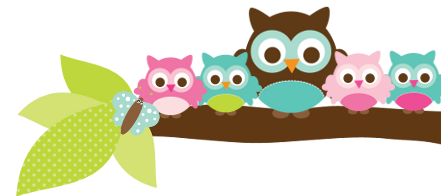 